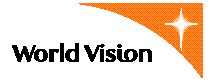 JOB ANNOUNCEMENTThe Pre-grant Recruitment World Vision is a Christian relief, development and advocacy organisation dedicated to working with children, families and communities to overcome poverty and injustice. World Vision serves all people, regardless of religion, race, ethnicity or gender. Our vision for every child, life in all its fullness. Our prayer for every heart, the will to make it so.World Vision South Sudan (WVSS) is looking for a dynamic person to fill the position of 4 - (Four) Education Project Officers for its Education in Emergency Programme Agreement Cooperation Project, 2 Positions are base in Upper Nile State (Fashoda, Malakal PoC, Manyo and Panyikang Counties) and 2 Positions for Western Equatoria (Yambio)Female and male candidates are encouraged to apply.Purpose of the Position: World Vision South Sudan is seeking a highly motivated, organized, and experienced individual to participate in the implementation of Education project for conflict affected Children in Upper Nile Sate, and South Sudan.  The overall purpose of this project is to create access to Basic Education and Early Childhood Education for conflict affected girls and boys in Upper Nile zones by establishing Temporary Learning Spaces; providing Mentoring and technical support for teachers and organize capacity building training for teachers and   Parent Teachers Committee.   MAIN RESPONSIBILITIES:Mobilize and sensitize the community  three IDP camps  and all education and Child protection  stakeholders for the implementation of the UNICEF EiE PCA  ProjectParticipate in designing and  implementation of  ECD, primary education, ALP, GBV and Child protection activities in accordance with the project documents and donor requirements    Undertake identification, procurement and distribution of educational materials, equipment and supplies.   Organize capacity building  and quarterly on the job training for  Volunteer Teachers, ECD facilitators, Parent Teachers Associations, School Inspectors and Health Clubs.Provide mentoring, follow up , regular monitoring and technical support for Assistant project  staffOversee the creation and management of children’s groups for life skills training and recreation activities.Establish and follow up ECD activities like in/outdoor games, drawing and art,   athletics and simple physical exercise, cultural song/dance and storytelling, basic alphabet learning and numeracy. Equip ECD centers and targeted  primary schools centers with the necessary   facilities, Equipment and furniture Compile, document and share  project  related reports, data best-practices     to project  manager Prepare and submit weekly, monthly and quarterly report to  Project manager    Provide full support to the Education Project Manager in carrying out the community consultation semi / annual reviews, and evaluations during the lifespan of the program. Liaise with Government officials and other partners wherever appropriate and required.Effectively represent WVS operations and mission when accompanying visitors to project sitesPerform other duties , when necessary KNOWLEDGE, SKILLS, ABILITIES AND EXPERIENCE REQUIREDMinimum Qualification required: Certificate or Higher Diploma in Education, Social Sciences or relevant field with professional technical experience, including 2 years implementing education programmes in South Sudan Demonstrated experience in capacity building, project design and budget management.Strong understanding of South Sudan operational context.Experience:  1-2 years with International NGO;Technical Skills & Abilities:Excellent computer skills in Excel, Word & Sun-systems software.Good planning and organizational skillsTact and diplomacy in dealing with staff-related to work environment needsAbility to maintain effective working relationships with all levels of staff.Excellent analytical, written and computer skills.Fluency in English and Arabic.N.B: This position is open to South Sudanese Nationals Only.N.B: The incumbent of this position will be a Relocatable Staff/non RelocatableHOW TO APPLYInterested persons who meet the above criteria should submit their applications which include the cover letter, together with an updated CV with at least three referees with their telephone contact addressed to The Human Resource Manager, World Vision South SudanApplications can be submitted either online to this email recruitsdno@wvi.org  or hand delivered to World Vision Office in Juba. Plot N*1, Block BX 2nd Class, Hai Cinema (next to MTN, Hai Cinema), (Please indicate on all your documents the position you are applying for)Closing date for receiving applications is: March 26th 2016Please note that only shortlisted candidates shall be contacted and documents once submitted will not be returned to the candidates.The candidate finally selected should comply with the Christian Commitment and child protection policy applied in the Organization